RENSEIGNEMENTS PERSONNELSNOM :………………………………………………………………………………………….PRÉNOM(S) : ………………………………………………………………………………………….DATE ET LIEU DE NAISSANCE : ………………………………………………………………………………………….ADRESSE : ………………………………………………………………………………………….NUMÉRO DE TÉLÉPHONE : ………………………………………………………………………………………….EMAIL : ………………………………………………………………………………………….CURSUS UNIVERSITAIRE 2022-2023NUMÉRO ÉTUDIANT : ………………………………………………………………………………………….CURSUS PRINCIPAL (intitulé et niveau) : ………………………………………………………………BOURSIER.E : 	 NON	  OUI si OUI, niveau …………………….RENSEIGNEMENTS SPORTIFSDISCIPLINE SPORTIVE : ………………………………………………………………………………………….ÊTES-VOUS INSCRIT(E) SUR UNE LISTE MINISTERIELLE D’ATHLÈTE DE HAUT NIVEAU :  OUI 	 NONCLUB D’APPARTENANCE : ………………………………………………………………………………………….NIVEAU : ………………………………………………………………………………………….NOM DE L’ENTRAINEUR/ ENTRAINEUSE : ………………………………………………………………………………………….EMAIL DE L’ENTRAINEUR/ ENTRAINEUSE : ………………………………………………………………………………………….CONTRAINTES D’ENTRAINEMENT ET DE COMPÉTITIONSProgramme d’entrainement hebdomadaire prévisionnel 2022-2023 : Calendrier des compétitions 2022-2023 :DOCUMENTS A JOINDRE AVEC CE DOSSIER DUEMENT COMPLETÉ :Contrat d’études Attestation de pratique sportiveCalendrier des compétitionsUne photo vous représentant dans votre disciplineSignature :ÉTUDIANT SPORTIF/ ÉTUDIANTE SPORTIVE DE HAUT NIVEAU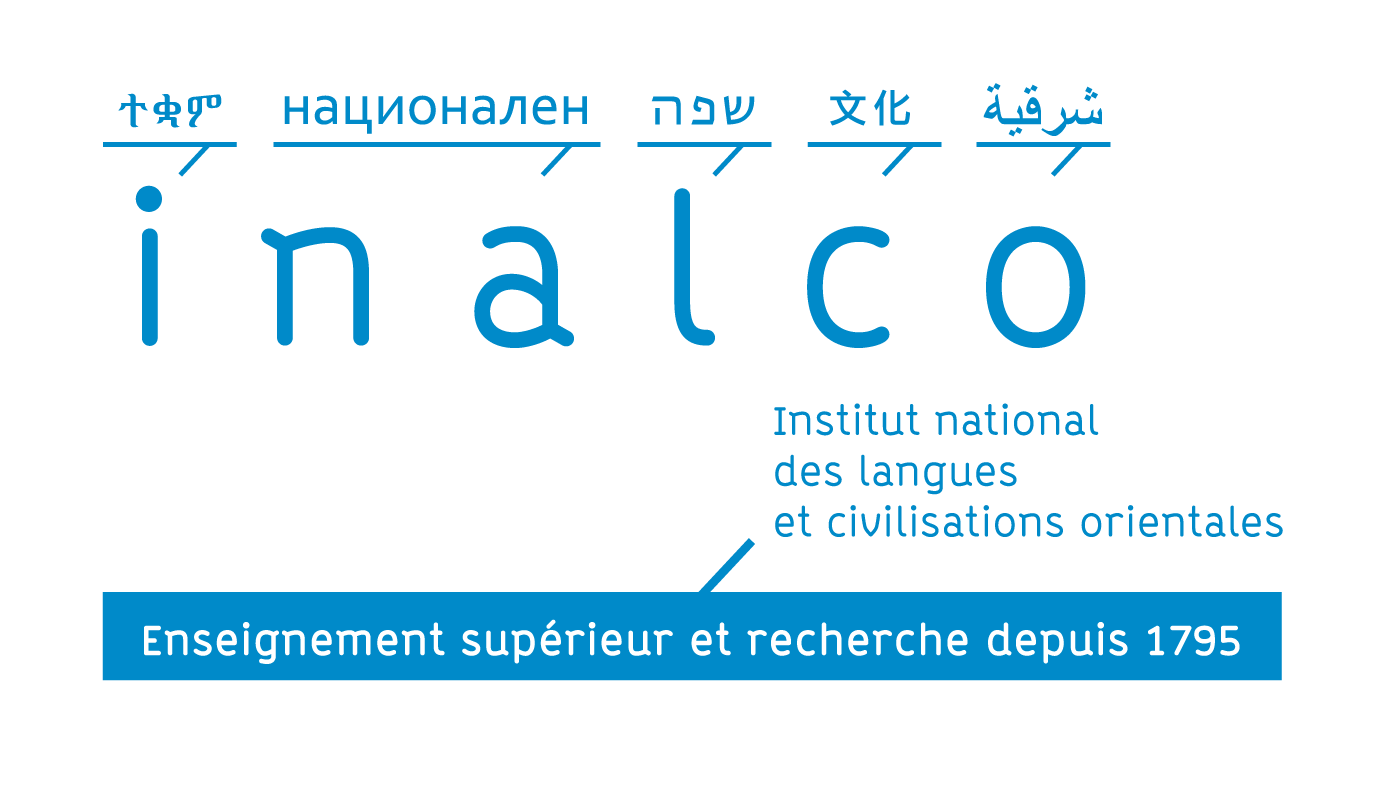 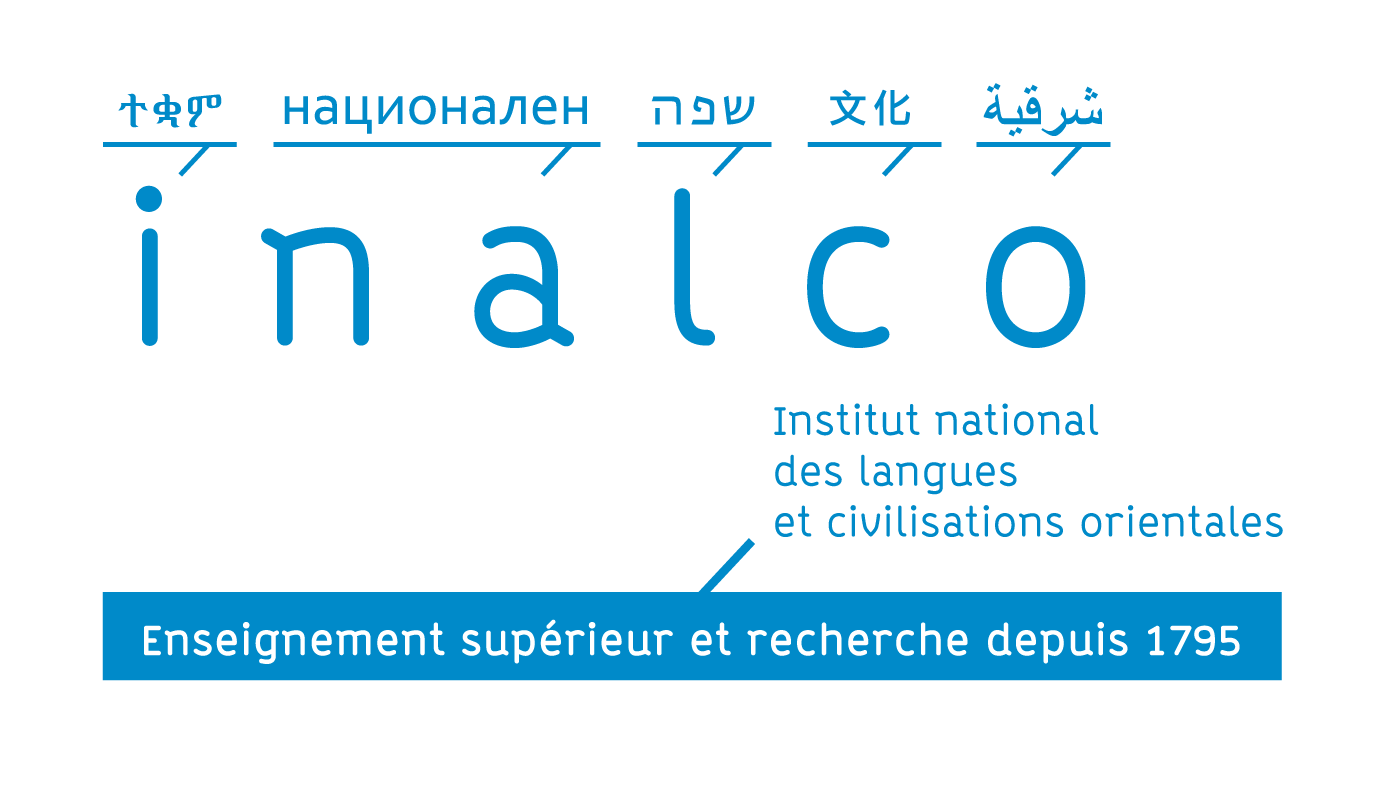 Dossier d’informations à remplir Année universitaire 2022-2023MODALITÉS D’AMÉNAGEMENTL’Inalco met en place un accompagnement des sportifs de haut niveau afin qu’ils puissent concilier leurs études avec leurs pratiques sportives. Cet accueil se traduit par des aménagements de cursus adaptés aux contraintes sportives tels que :Aménagement des emplois du temps (en fonction des possibilités) Priorités dans le choix des groupes des travaux dirigés et des travaux pratiquesAccès aux tutorat (pour les cursus où celui-ci existe)Prise de note de cours par un étudiant désigné (en fonction des cours)CONDITIONS D’ACCÈSPeuvent prétendre au statut de sportif de haut niveau à l’Inalco :Tout sportif inscrit sur les listes haut niveau du Ministère des Sports Tout sportif justifiant d’un bon niveau régionalTout sportif de nationalité étrangère sélectionné en équipe nationale MODALITÉS D’AMÉNAGEMENTL’Inalco met en place un accompagnement des sportifs de haut niveau afin qu’ils puissent concilier leurs études avec leurs pratiques sportives. Cet accueil se traduit par des aménagements de cursus adaptés aux contraintes sportives tels que :Aménagement des emplois du temps (en fonction des possibilités) Priorités dans le choix des groupes des travaux dirigés et des travaux pratiquesAccès aux tutorat (pour les cursus où celui-ci existe)Prise de note de cours par un étudiant désigné (en fonction des cours)CONDITIONS D’ACCÈSPeuvent prétendre au statut de sportif de haut niveau à l’Inalco :Tout sportif inscrit sur les listes haut niveau du Ministère des Sports Tout sportif justifiant d’un bon niveau régionalTout sportif de nationalité étrangère sélectionné en équipe nationale NIVEAURÉGIONALINTER RÉGIONALNATIONALINTERNATIONALSélections ou meilleurs résultats sportifsSélections ou meilleurs résultats sportifsSélections ou meilleurs résultats sportifsLundiMardiMercrediJeudiVendrediSamediDimancheCréneaux horairesCréneaux horairesLieu(x) :Saison régulière (dates de début et fin) :JOINDRE IMPÉRATIVEMENT UN CALENDRIER DES COMPÉTITIONSJOINDRE IMPÉRATIVEMENT UN CALENDRIER DES COMPÉTITIONSINALCO65 rue des Grands Moulins75214 Paris Cedex 13Contact :Pôle R.E.V.Ereussite-etudiante@inalco.frBureau 3.26